Kunstwerke aus Eis!Ihr braucht dafür: 	- Schälchen oder flache Gefäße- Wasser (wenn ihr das Wasser vorher abkocht, wird das Eis klarer)- Naturmaterialien (Blütenblätter, Hagebutten, Stöckchen…),   Glitzersteinchen, kleine Figuren, Tinte oder Lebensmittelfarbe oder oder - etwas Schnur- eine kalte Nacht oder den TiefkühlerLos geht`s!Füllt euer Gefäß mit Wasser. Achtung, macht es nicht zu voll, sonst könnt ihr es nicht mehr nach draußen transportieren. Legt nun ein paar eurer Materialien in das Gefäß und ordnet sie so an, wie es euch gefällt. 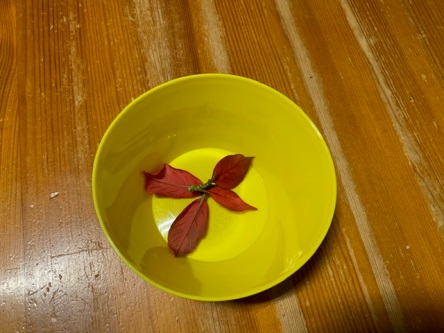 Legt die Enden einer Schnur in das Wasser, so könnt ihr euer Kunstwerk, wenn es durchgefroren ist, aufhängen.Stellt nun eure Form über Nacht nach draußen.Ist euer Kunstwerk durchgefroren, entfernt ihr es vorsichtig aus der Form und könnt es bestaunen.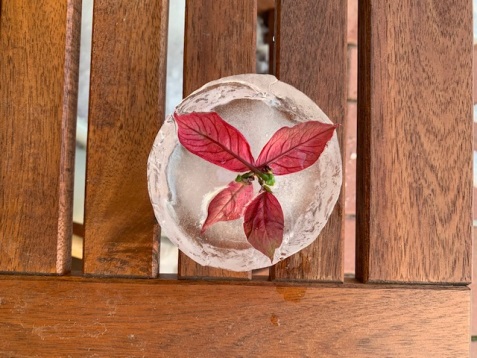 Viel Spaß!